El Guernica de Pablo Picasso				Nombre:_______________________Análisis del video: Picasso y el Guernica (https://www.youtube.com/watch?v=GlMvn4hCP8Y)Mientras veas el video, contesta estas preguntas esenciales empleando oraciones completas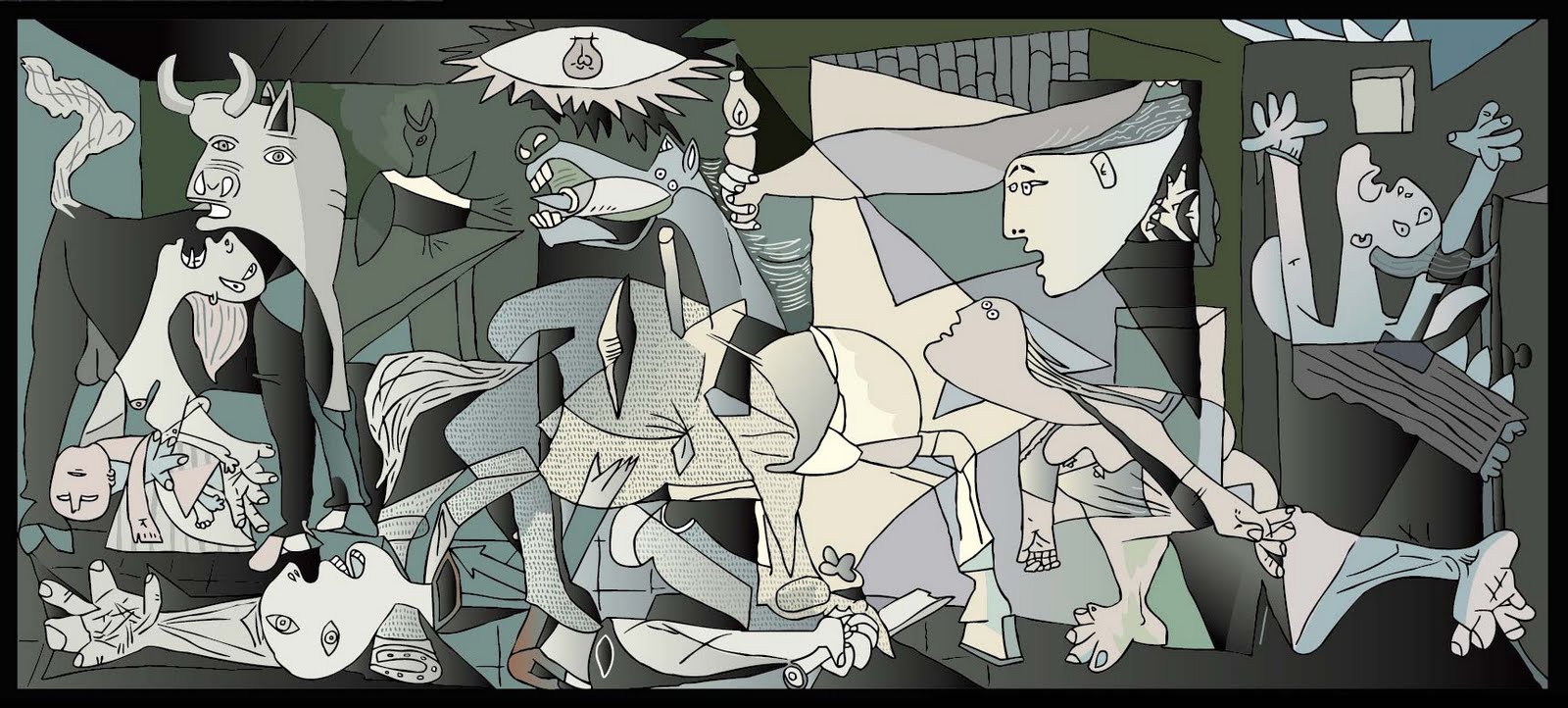 ​Preguntas esenciales:
1) ¿Qué ocurrió en la ciudad de Guernica durante la guerra civil española?
2) ¿Por qué pintó Picasso el cuadro de Guernica?
3) ¿Qué simbolizan: el toro, el caballo, la mujer con el hijo muerto, la mujer con el candil, el pájaro, el hombre quemado y el soldado muerto?Ahora piensa y contesta:En el cuadro de Guernica yo veo…_________________________________________________________________________________________________________________________________________________________________________________________________________________________________________________________________________________________________________________________________________________________Pienso que Picasso  con este cuadro quiere decir…_________________________________________________________________________________________________________________________________________________________________________________________________________________________________________________________________________________________________________________________________________________________Creo que el público destinado de esta obra es…_________________________________________________________________________________________________________________________________________________________________________________________________________________________________________________________________________________________________________________________________________________________¿Cómo se representa la guerra en este cuadro?_________________________________________________________________________________________________________________________________________________________________________________________________________________________________________________________________________________________________________________________________________________________